ACTA DE LA SEPTUAGÉSIMO SEXTA SESIÓN EXTRAORDINARIA DE CABILDO DEL AYUNTAMIENTO MUNICIPAL CONSTITUCIONAL DE ATLIXCO, PUEBLA, 2014 - 2018, DE FECHA DIECIOCHO DE ABRIL DE DOS MIL DIECISÉIS.ESTANDO REUNIDOS EL INGENIERO JOSÉ LUIS GALEAZZI BERRA, PRESIDENTE MUNICIPAL CONSTITUCIONAL, LOS CIUDADANOS REGIDORES Y LA SECRETARIA DEL AYUNTAMIENTO EN EL SALÓN DE CABILDOS DEL PALACIO MUNICIPAL, PARA LLEVAR ACABO LA PRESENTE SESIÓN, SE PROCEDE AL DESAHOGO DE LOS SIGUIENTES PUNTOS:PUNTO UNOEl Presidente Municipal, manifiesta: Buenos días señoras, señores Regidores y Secretaria del Ayuntamiento, nos hemos reunido en este recinto oficial, con el objeto de celebrar la septuagésimo sexta sesión extraordinaria del Cabildo Municipal y siendo las nueve horas con treinta minutos del día dieciocho de abril del año dos mil dieciséis, declaro la apertura de la sesión y para su desarrollo solicito a la Secretaria del Ayuntamiento, proceda a realizar el pase de lista de asistencia.PUNTO DOSLa Secretaria del Ayuntamiento, manifiesta: Gracias señor Presidente, Honorable Cabildo, buenos días a todos, después de la apertura de la sesión procedo a realizar el pase de lista: Presidente Municipal ConstitucionalC. ING. JOSÉ LUIS GALEAZZI BERRARegidores:C. JORGE EDUARDO MOYA HERNÁNDEZ;C. GRACIELA CANTORÁN NÁJERA;C. JORGE MARIO BLANCARTE MONTAÑO;C. MARÍA AUXILIO MORALES HEREDIA;C. JUAN MANUEL AYESTARÁN NAVA;C. JESICA RAMÍREZ ROSAS;C. ERICH AMIGÓN VELÁZQUEZ;C. HAYDEE MUCIÑO DELGADO;C. RODOLFO CHÁVEZ ESCUDERO;C. ESPERANZA SÁNCHEZ PÉREZ;C. FÉLIX CASTILLO SÁNCHEZ; YSíndico Municipal:C. JORGE GUTIÉRREZ RAMOS.La Secretaria del Ayuntamiento, manifiesta: Señor Presidente, me permito informarle que se cuenta con la asistencia de trece de trece integrantes del Ayuntamiento Municipal.PUNTO TRESEl Presidente, manifiesta: En tal virtud existe quórum legal para el desarrollo de esta sesión extraordinaria de Cabildo, por lo tanto queda legalmente constituida y le solicito a la Secretaria del Ayuntamiento, proceda a dar lectura al proyecto del orden del día.PUNTO CUATROLa Secretaria del Ayuntamiento, menciona: Honorable Cabildo, para el desarrollo de esta sesión extraordinaria procedo a dar lectura al proyecto del:ORDEN DEL DÍA1.- Apertura de la sesión.2.- Pase de lista de asistencia.3.- Declaración del quórum legal.4.- Lectura, discusión y en su caso aprobación del orden del día.5.- Dictamen que presentan en conjunto los Regidores Graciela Cantorán Nájera, Presidenta de la Comisión de Patrimonio y Hacienda Municipal, Erich Amigón Velázquez, Presidente de la Comisión de Turismo Cultura y Tradiciones, Félix Castillo Sánchez, Presidente de la Comisión de Educación, Juventud y Deporte, Jesica Ramírez Rosas, Presidenta de la Comisión de Salud y Alimentación, Haydee Muciño Delgado, Presidenta de la Comisión de Grupos Vulnerables y Equidad Entre Géneros, Jorge Gutiérrez Ramos, Síndico Municipal, a través de la Regidora María Auxilio Morales Heredia, Presidenta de la Comisión de Desarrollo Humano, Social y Económico, por el que solicitan se aprueben los Lineamientos Para Otorgar Subsidios, Apoyos, Donativos, Ayudas y Condonaciones en el Municipio de Atlixco, Puebla. 6.- Cierre de la sesión.Es cuanto Señor Presidente.El Presidente Municipal, manifiesta: Honorable Cabildo, para continuar les comento que se han desahogado los puntos uno, dos y tres del orden del día, por lo que le solicito a la Secretaria del Ayuntamiento, proceda a tomar la votación correspondiente a la aprobación del orden del día.La Secretaria del Ayuntamiento, manifiesta: Honorable Cabildo, quienes estén por la afirmativa de aprobar el proyecto del orden del día, sírvanse manifestarlo levantando la mano.Se aprueba por unanimidad de votos.PUNTO CINCOEl Presidente Municipal, expresa: Honorable Cabildo, el punto cinco del orden del día corresponde al Dictamen que presentan en conjunto los Regidores Graciela Cantorán Nájera, Presidenta de la Comisión de Patrimonio y Hacienda Municipal, Erich Amigón Velázquez, Presidente de la Comisión de Turismo Cultura y Tradiciones, Félix Castillo Sánchez, Presidente de la Comisión de Educación, Juventud y Deporte, Jesica Ramírez Rosas, Presidenta de la Comisión de Salud y Alimentación, Haydee Muciño Delgado, Presidenta de la Comisión de Grupos Vulnerables y Equidad Entre Géneros, Jorge Gutiérrez Ramos, Síndico Municipal, a través de la Regidora María Auxilio Morales Heredia, Presidenta de la Comisión de Desarrollo Humano, Social y Económico, por el que solicitan se aprueben los Lineamientos Para Otorgar Subsidios, Apoyos, Donativos, Ayudas y Condonaciones en el Municipio de Atlixco, Puebla, por lo tanto le pido a la Regidora proceda a dar lectura a su Dictamen.La Presidenta de la Comisión de Desarrollo Humano, Social y Económico, manifiesta:HONORABLE CABILDO:LOS SUSCRITOS REGIDORES, GRACIELA CANTORÁN NÁJERA PRESIDENTA DE LA COMISIÓN DE PATRIMONIO Y HACIENDA MUNICIPAL, ERICH AMIGÓN VELAZQUEZ, PRESIDENTE DE LA COMISIÓN DE TURISMO CULTURA Y TRADICIONES, FÉLIX CASTILLO SÁNCHEZ, PRESIDENTE DE LA COMISIÓN DE EDUCACIÓN, JUVENTUD Y DEPORTE, JESICA RAMÍREZ ROSAS, PRESIDENTA DE LA COMISIÓN DE SALUD Y ALIMENTACIÓN, HAYDEE MUCIÑO DELGADO, PRESIDENTA DE LA COMISIÓN DE GRUPOS VULNERABLES Y EQUIDAD ENTRE GÉNEROS, JORGE GUTIERREZ RAMOS, SÍNDICO MUNICIPAL, A TRAVÉS DE LA REGIDORA MARÍA AUXILIO MORALES HEREDIA, PRESIDENTA DE LA COMISIÓN DE DESARROLLO HUMANO, SOCIAL Y ECONÓMICO;; CON FUNDAMENTO EN LOS ARTÍCULOS 115 CONSTITUCIONAL FRACCIÓN II, 103 Y 105 DE LA CONSTITUCIÓN POLÍTICA DEL ESTADO LIBRE Y SOBERANO DE PUEBLA; 67 DE LA LEY GENERAL DE CONTABILIDAD GUBERNAMENTAL; 15 Y 43 DEL CÓDIGO FISCAL MUNICIPAL PARA EL ESTADO DE PUEBLA; TENEMOS A BIEN PRESENTAR ANTE ESTE CABILDO EL DICTAMEN DE LINEAMIENTOS PARA OTORGAR SUBSIDIOS, APOYOS, DONATIVOS, AYUDAS Y CONDONACIONES EN EL MUNICIPIO DE ATLIXCO, PUEBLA, AL TENOR DE LOS SIGUIENTES:ANTECEDENTESEl propósito de la política de desarrollo social de este Ayuntamiento, es construir un municipio con igualdad, equidad, justicia social, reconocimiento de la diversidad, alta cohesión e integración social, pleno goce de los derechos, creciente elevación de la calidad de vida y acceso universal al conjunto de bienes y servicios públicos urbanos; mediante la cual se erradiquen la desigualdad,  la exclusión e inequidad social entre individuos, grupos y ámbitos territoriales con el fin de coadyuvar a su incorporación plena a la vida económica, socialDurante las últimas décadas, la economía local, se ha cifrado en la producción agrícola y en el comercio, no obstante ambas requieren impulso para lograr su desarrollo, dado que en su mayoría se encuentran en una situación inferior a su potencial y con ello los niveles de ingreso y generación de satisfactores están por debajo de la media nacional.De acuerdo a los indicadores de vulnerabilidad contenidos en el Plan de Desarrollo Municipal y que son generados por el CONEVAL, consideran que en Atlixco, el 13.7% de nuestra población se encuentra en pobreza extrema, el 33.1% es vulnerable por alguna razón, el 40.3% está en pobreza moderada y el 12.8% no es vulnerable ni pobre.Así mismo, la SEDESOL Federal, en el marco de la estrategia “Cruzada Contra el Hambre”, seleccionó a Atlixco, como uno de los municipios que presenta mayores índices de carencias sociales e incluso carencia alimentaria por lo que para el Gobierno Federal, Estatal y Municipal, Atlixco, es una zona de atención prioritaria.CONSIDERANDOQue en el Art. 115 Constitucional establece que los estados adoptarán, para su régimen interior, la forma de gobierno republicano, representativo, democrático, laico y popular, teniendo como base de su división territorial y de su organización política y administrativa, el municipio libre, conforme a las bases siguientes:	Cada Municipio será gobernado por un Ayuntamiento de elección popular 	directa, integrado por un Presidente Municipal y el número de Regidores y 	 que la ley determine, la competencia que esta Constitución otorga al 	gobierno municipal se ejercerá por el Ayuntamiento de manera exclusiva y 	no habrá autoridad intermedia alguna entre éste y el gobierno del Estado.	Los Municipios estarán investidos de personalidad jurídica y manejarán su 	patrimonio conforme a la ley.Que en el Art. 103 de la Constitución Política del Estado Libre y Soberano de Puebla, se establece que Los Municipios tienen personalidad jurídica, patrimonio propio que los Ayuntamientos manejarán conforme a la Ley, y administrarán libremente su hacienda, la cual se formará de los rendimientos de los bienes que les pertenezcan, así como de las contribuciones y otros ingresos que la Legislatura del Estado establezca a favor de aquéllos y que, entre otros.Que en el Art. 105 de la Constitución Política del Estado Libre y Soberano de Puebla fracción III establece que , los Ayuntamientos tendrán facultades para aprobar, de acuerdo con las leyes en materia municipal que deberán expedir las legislaturas de los Estados, los Bandos de Policía y Gobierno, los Reglamentos, Circulares y disposiciones administrativas de observancia general dentro de sus respectivas jurisdicciones, que organicen la administración pública municipal, regulen las materias, procedimientos, funciones y servicios públicos de su competencia y aseguren la participación ciudadana y vecinal.Que el Artículo 35 de Ley  General de Contabilidad Gubernamental, establece que  los entes públicos deberán mantener un registro histórico detallado de las operaciones realizadas como resultado de su gestión financiera, en los libros diario, mayor, e inventarios y balances.Que el Artículo 42 de Ley  General de Contabilidad Gubernamental, estipula que la contabilización de las operaciones presupuestarias y contables deberá respaldarse con la documentación original que compruebe y justifique los registros que se efectúen.Que la Ley  General de Contabilidad Gubernamental, en su artículo 67 prevé los diversos  apoyos, ayudas y subsidios que los Entes Públicos  proporcionan  a los sectores económicos y sociales  de la población,  e indica la forma de su comprobación, particularmente en el  capítulo 4400 del Clasificador por Objeto del Gasto, (Capítulo, Concepto  y Partida Genérica), cuyo acuerdo se publicó en  el Diario Oficial de la Federación el 09 de diciembre de 2009, especifica los diversos tipos de  las  Ayudas Sociales.Que  en los ordenamientos  legales mencionados en el punto anterior, se establecen los elementos básicos para su otorgamiento, dejando a salvo el derecho de los Entes Públicos para normar el procedimiento respectivo.Que el Código Fiscal Municipal, determina como autoridad fiscal al Presidente Municipal y lo faculta con aprobación del Cabildo, para otorgar condonaciones, o exenciones totales o parciales de multas, conceder subsidios o estímulos fiscales y condonar o eximir total o parcialmente el pago de contribuciones.Que los subsidios, apoyos, donativos, ayudas, y condonaciones   tienen como propósito  mejorar  las  condiciones de las personas que les impidan  un desarrollo integral, así como su protección física, mental y social, cuando se encuentran  en estado de necesidad, desprotección o desventaja, para impulsar su incorporación a una vida plena y productiva; en  el caso de las personas morales son para fortalecer la capacidad organizada de la sociedad o de gestión de las organizaciones de la sociedad civil y cultural.Que para este Ayuntamiento, el desarrollo social del municipio, es una de sus más altas prioridades, por lo que establece en los presentes Lineamientos las bases que regirán los subsidios, apoyos, donativos y condonaciones que se otorgarán a las personas físicas o morales, organizaciones de productores, comerciantes y en general de la sociedad civil, que lo requieran en términos de los presentes Lineamientos.Que el Artículo 92 Fracción VII de la Ley Orgánica Municipal establece que es facultad de los Regidores formular al Ayuntamiento las propuestas de ordenamientos en asuntos municipales, y promover todo lo que crean conveniente al buen servicio público.Por los motivos expuestos ante esta autoridad se presentan para aprobación de los  siguientes:LINEAMIENTOS PARA OTORGAR SUBSIDIOS, APOYOS, DONATIVOS, AYUDAS  Y CONDONACIONES EN EL MUNICIPIO DE ATLIXCO, PUEBLA CAPÍTULO IDISPOSICIONES GENERALESArtículo 1.- Los presentes Lineamientos tienen por objeto normar y administrar el  ejercicio de los recursos públicos destinados a la asistencia social a personas físicas o morales, así como a organizaciones de comerciantes, productores del campo,  Instituciones, y organizaciones de la sociedad civil, entre otras. En el Presupuesto de Egresos del Municipio de Atlixco se contemplará la partida presupuestal para este tipo de apoyos. Artículo 2.- Para efecto de los presentes Lineamientos se entenderá por: I.- Apoyos: Son recursos públicos en efectivo o en especie, destinados a la asistencia social en el Municipio de Atlixco, para efectos de estos Lineamientos se considerarán a los subsidios, apoyos, donativos, ayudas  y condonaciones. II.- Beneficiario: Es la persona física o moral que resulta favorecida por un acto de autoridad, mediante el cual le otorga un subsidio, apoyo, donativo o condonación.III.- Condonación: Es el acto jurídico por medio del cual la autoridad fiscal,   libera total o parcialmente de una obligación de pago a un contribuyente o causante.IV.- Institución: Organismo público o privado creado para realizar una determinada labor: educativa, cultural, científica, política, deportiva o social. V.- Lineamientos: Los presentes Lineamientos que regulan el otorgamiento de apoyos. VI.- Marginación: Fenómeno que se expresa, por un lado, en la dificultad para propagar el progreso técnico en el conjunto de la estructura productiva en alguna región del municipio, y por el otro,  en la exclusión de personas o grupos sociales en proceso de desarrollo y disfrute de sus beneficios.  VII. Organización de la sociedad civil: Es una asociación de ciudadanos que haciendo uso de sus capacidades organizacionales y afinidades emotivas y morales, actúan colectivamente a favor de alguna causa social y que no tiene fines políticos ni económicos.VIII.- Organización de comerciantes: Grupo de personas dedicadas al comercio generalmente en los mercados y con un mismo giro, que se coordinan para realizar eventos o ferias para promocionar sus productos.IX.- Organización de Productores del Campo: Grupo de personas que realizan labores agrícolas cuyo principal objetivo es la producción de diversos tipos de productos alimenticios tales como frutos u hortalizas u ornamentales como flores y plantas para su comercialización. X.- Pobreza: Condiciones de vida que vulneran la dignidad de la persona, limitan sus derechos y libertades fundamentales, impiden la satisfacción de sus necesidades básicas e imposibilitan su plena integración social.XI.- Secretaria: Titular de la Secretaría del Ayuntamiento, quien está jerárquicamente subordinada al Presidente Municipal y se encarga de la administración y despacho de la correspondencia oficial del Ayuntamiento. XII.- Vulnerabilidad: Se considera cuando las personas o grupos se encuentran en situaciones de riesgo o  discriminación que les impida alcanzar mejores niveles de vida y bienestar social. Artículo 3.- Los apoyos  y condonaciones  que otorgue el Presidente Municipal, deberán destinarse preferentemente al mejoramiento social, cultural, deportivo o económico de la población,  a las instituciones que coadyuven a ese mejoramiento, a la preservación de la  cultura y tradiciones de los pueblos y colonias del municipio,  a sus habitantes en situación de pobreza, vulnerabilidad y/o marginación, considerando que los recursos  son públicos, está prohibido su uso para apoyar fines políticos o electorales, con la salvedad de lo que autoricen  otras disposiciones legales. Artículo 4.- La clasificación de los apoyos autorizados por el H. Cabildo Municipal son: Apoyos para fomento al Deporte;Apoyos para la Educación;Apoyo al Campo; Fomento a la Promoción de la Cultura y Tradiciones; Apoyos a Servidores Públicos de este Ayuntamiento; yAtención a las solicitudes de materiales de construcción y  renta de maquinariaArtículo 5.- Los apoyos que se han relacionado, se  otorgaran siguiendo el  procedimiento establecido en los presentes Lineamientos, y en su otorgamiento participarán las  Direcciones de la Administración Municipal, encargadas del área correspondiente,  quienes tendrán asignado el presupuesto que el Ayuntamiento autorice para cada ejercicio fiscal.Artículo 6.- Los tipos de apoyo son:A) En especie: comprende a todos aquellos apoyos en los que se entregan directamente los satisfactores materiales requeridos al o los beneficiarios excluyéndose cualquier  cantidad en efectivo, igualmente se consideran apoyos en especie los préstamos de equipo y mobiliario.B) En efectivo: Son apoyos otorgados mediante una erogación económica, la cual podrá ser mediante cheque o efectivo y se realizan directamente al o los beneficiarios.C) Condonaciones.- Es la exención total o parcial de una deuda o cantidad que el peticionario está obligado a pagar.CAPÍTULO IIPROCEDIMIENTOS PARA OTORGAR  APOYOS Y CONDONACIONESArtículo 7.- El Honorable Cabildo, en la 76º, Sesión Extraordinaria  de fecha 18  de  abril del año dos mil dieciséis, autorizó los presentes Lineamientos y facultó al Presidente Municipal, para otorgar los subsidios, apoyos, donativos, ayudas y condonaciones que soliciten las personas físicas o morales, que reúnan los requisitos establecidos en  los presentes Lineamientos, mismos que deberán ser  publicados en la página web del Ayuntamiento y  registrados en el Formato de Montos Pagados por Apoyos y Subsidios, (Anexo 7). Artículo 8.- Para otorgar los subsidios, apoyos, donativos, ayudas  y condonaciones a que se refiere el artículo anterior se deberá observar el siguiente procedimiento:Presentar en la Secretaría del Ayuntamiento un escrito dirigido al Presidente Municipal, preferentemente 15 días naturales previos a la fecha en que requiera el apoyo solicitado, este escrito deberá contener: fecha, nombre, firma, domicilio, número telefónico del solicitante para efectos de notificación y las especificaciones del apoyo que solicita. Si el solicitante no proporciona su domicilio, se le informará que su  notificación será por estrados y  el tiempo aproximado en que tendrá una respuesta. Los  apoyos se otorgarán considerando los  tipos de  impacto que generen tales como: social, cultural, educativo, deportivo, de beneficio a campesinos, a población vulnerable o de apoyo a los Servidores Públicos del Ayuntamiento.El escrito de solicitud se registrará en el sistema de Atención Ciudadana, asignándole un número de folio, para su control.La Secretaría del Ayuntamiento, enviará  la solicitud, a valoración de la Dirección que corresponda, la que  dentro de los tres días siguientes a aquel en que reciba la petición, deberá enviar por oficio su opinión al Presidente Municipal. El Presidente Municipal, considerando la valoración del Director del área, determinará la procedencia o improcedencia de la autorización del apoyo o la condonación solicitada, con apego a los presentes Lineamientos.La Secretaría del Ayuntamiento, elaborará el oficio con la determinación del Presidente Municipal,  respecto del apoyo o condonación solicitados.La Secretaría del Ayuntamiento, es la encargada de notificar al solicitante la respuesta a su petición, si esta fuere positiva deberá marcar copia  a la Tesorería Municipal y a la Dirección del área que corresponda, para que proceda a registrar la requisición procedente en el sistema, anotando el número del oficio de autorización.La Secretaría del Ayuntamiento, en el oficio en que se autoriza algún apoyo, le indicará al beneficiario,  que deberá acudir inmediatamente a la Tesorería Municipal, para presentarle la documentación comprobatoria que corresponda.La Tesorería Municipal, le solicitará al o los  beneficiarios o al gestor de un  apoyo autorizado lo siguiente:1.- Si el apoyo autorizado es para una persona  física:Copia del oficio de solicitud; Copia del oficio de autorización firmado por el Presidente Municipal;Carta de agradecimiento;Copia de su identificación oficial,  CURP y/o registro federal de contribuyentes; yCopia de su comprobante de domicilio este último, tendrá una vigencia máxima de tres meses a partir de la fecha de su expedición. 2.- Si el apoyo autorizado es para agrupaciones de comerciantes, de productores del campo instituciones educativas, deportivas o culturales:Carta de agradecimiento firmada por  el gestor;  Copia de la identificación oficial del gestor;Copia de la CURP del gestor; Copia de  comprobante  domiciliario del gestor, este último, tendrá una vigencia máxima de tres meses a partir de la fecha de su expedición; Lista de beneficiarios;Copia del Registro Federal de Contribuyentes en caso de que aplique; y Factura, para el  caso de apoyo económico, la que deberá corresponder al mes corriente y contendrá los datos fiscales del Municipio de Atlixco, Puebla, los cuales son: Razón Social: Municipio de Atlixco Puebla;R.F.C. MAP970610FTA; Domicilio: Calle Plaza de Armas No. 1 Colonia Centro, Atlixco, Puebla, C.P. 74200; Teléfono: 01 244 44 5 00 28;Teléfono/Fax: 01 244 44 5 34 06.La documentación comprobatoria, que se ha especificado en la fracción anterior, es un  requisito indispensable para recibir el apoyo autorizado, dejando a salvo que la Tesorería Municipal, pueda requerir cualquier otra documentación que sea necesaria para justificar el ejercicio del gasto, sin estos documentos no se entregará ningún apoyo;El Director responsable de administrar los recursos para el  otorgamiento del  apoyo, cuando le sea notificado el oficio del Presidente Municipal, en el que autoriza un apoyo en especie, cuando así proceda  tramitará su adquisición registrándolo  en  el sistema de requisiciones, en el que agregará  el número de oficio mediante el cual fue autorizado. La Tesorería Municipal, una vez satisfechos los requisitos antes citados, cuando así proceda, hará la entrega del apoyo autorizado al Director del área, para que éste lo entregue a nombre del Ayuntamiento Municipal preferentemente en un acto público, del que tomará placas fotográficas, las que entregará a la Tesorería Municipal;Si los apoyos autorizados no están considerados en los recursos asignados a las diferentes Direcciones del Ayuntamiento, el apoyo autorizado,  deberá  ser entregado al  beneficiario, por la persona que designe la Tesorería Municipal, y cuando proceda la entrega será en un acto público, en el que se tomarán placas fotográficas para su comprobación;  Es responsabilidad del o los beneficiarios del apoyo autorizado, coordinarse con el  Director del área que corresponda, para recibir el apoyo autorizado, o con   la Tesorería Municipal, según sea el caso, teniendo como plazo máximo treinta días naturales, contados a partir de la fecha en que le fue notificado el oficio de autorización; de no acudir en el término mencionado o no presentar la documentación comprobatoria que se menciona en la fracción IX de los presentes Lineamientos, el apoyo será revocado sin necesidad de declaratoria alguna;Los beneficiarios de una condonación, deberán presentarse en la Unidad Administrativa responsable de aplicarla,  en un plazo que no excederá treinta días naturales, contados a partir de la fecha en que fue notificada su autorización, de no acudir en el término mencionado, la condonación será  revocada sin necesidad de declaratoria alguna;Los beneficiarios de apoyos en especie, consistentes en  préstamos de equipo y mobiliario propiedad del Ayuntamiento, deberán coordinarse con la Dirección General de Desarrollo Humano y Económico con Inclusión Social; y serán  responsables de devolverlos al término de su evento, en las mismas condiciones en que les fueron entregados, en caso de robo, extravío o deterioro, quedan  sujetos a los términos establecidos en el artículo 2365 del Código Civil del Estado de Puebla. Los beneficiarios de apoyos en especie, consistentes en  préstamos de equipo y mobiliario que el Ayuntamiento rente para proporcionárselos, serán directamente responsables de devolverlos al término de su evento, en las mismas condiciones en que les fueron entregados, en caso de robo, extravío o deterioro, quedan  obligados a su pago o llegar a un arreglo con la arrendadora;Los beneficiarios de condonaciones por el uso de espacios públicos, deberán devolverlos en las mismas condiciones de conservación y limpieza en que les fueron entregados y serán responsables de los deterioros que los inmuebles sufran por su negligencia y deberán repararlos a su costa para entregarlos a satisfacción de la  autoridad municipal.Se exceptúan de este procedimiento los casos de indigencia y notoria urgencia. CAPITULO IIINEGATIVA PARA EL OTORGAMIENTO DE APOYOS Y CONDONACIONESArtículo 9.- El otorgamiento de apoyos se negará en los siguientes casos:I.- Cuando el techo financiero de la partida presupuestal se encuentre agotado. II.- Cuando el solicitante no presente la documentación requerida en la fracción IX del artículo 8 de los presentes Lineamientos. III.- Cuando el solicitante  haya sido beneficiado con alguna condonación  o apoyo en el mismo ejercicio fiscal, exceptuándose los casos de Servidores Públicos y los autorizados por  el Presidente Municipal. IV.- Cuando los partidos políticos soliciten apoyos  en especie que generen una erogación económica al Ayuntamiento.V.- Cuando el trámite esté en proceso y el solicitante fallezca. VI.-Cuando se trate de solicitudes de apoyo, para construcción de templos.VII.- Cuando se trate de solicitudes de personas físicas o morales que no pertenezcan al municipio de Atlixco, Puebla, salvo los casos que a consideración del Presidente Municipal, su otorgamiento  genere  impactos positivos en el Municipio. CAPÍTULO IVAPOYOS PARA  EL FOMENTO AL DEPORTEARTÍCULO 10.-  Los apoyos para fomento al deporte, tienen como objetivo, promover la actividad física, deportiva, recreativa, eventos deportivos en general, préstamo de instalaciones deportivas y apoyos a escuelas de iniciación deportiva estos últimos podrán ser económicos o en especie.ARTÍCULO 11.-  El Director de Activación Física Deportiva y Recreativa, es el  Servidor Público responsable de administrar los recursos autorizados para este tipo de apoyos y por lo tanto el Director General del área y/o el  Director de Activación Física y Deportiva emitirán su opinión para su otorgamiento y coadyuvarán para que la Tesorería Municipal, reciba con oportunidad la documentación comprobatoria del beneficiario.ARTÍCULO 12.-  Los criterios para otorgar los apoyos para la el fomento al deporte en el municipio son:Pertenecer preferentemente al Municipio de Atlixco.Preferentemente estar inscrito en el registro municipal del deporte. Que los apoyos solicitados sean para el fomento deportivo, los que entre otros podrán ser: Uniformes deportivosEquipo deportivo (balones, bats, pelotas, etc).Medallas y/o trofeos para premiaciónPréstamo de equipo de sonidoPréstamo de mobiliario (sillas, carpas, templete, gradas, arcos de salida, etc)Transporte para competencia o traslado de equipos.ARTÍCULO 13.-  El  préstamo de las instalaciones deportivas, deberá sujetarse a los horarios y días disponibles en la calendarizaciónARTÍCULO 14.-  El procedimiento a que se sujetará el otorgamiento de estos apoyos  se rige por  lo dispuesto en el artículo 8º, de los presentes Lineamientos.CAPÍTULO VAPOYOS PARA LA EDUCACIÓN .ARTÍCULO 15.-  Los apoyos para la educación, tienen como objetivo, coadyuvar  con las escuelas públicas del municipio que lo requieran  para llevar a cabo alguno de sus programas ceremonias o eventos  y en lo posible subvenir algunas de sus necesidades más apremiantes a través de apoyos económicos y/o  en especie, que tengan impacto social.ARTÍCULO 16.-  El Director  General de Desarrollo Humano y Económico con Inclusión Social, a través del  Director de Desarrollo Social y Comunitario, es el  Servidor Público responsable de administrar los recursos autorizados para este tipo de apoyos y por lo tanto emitirán su opinión para su otorgamiento y coadyuvarán para que la Tesorería Municipal, reciba con oportunidad la documentación comprobatoria del beneficiario.ARTÍCULO 17.-  Los criterios para otorgar apoyos para la educación son:Pertenecer preferentemente al Municipio de Atlixco.Que los apoyos solicitados se destinen para llevar a cabo programas o eventos de beneficio a la población escolar o para subvenir algunas de sus necesidades más apremiantes, por lo que entre otros se podrán otorgar:Apoyo con transporte PinturaBanderasNichosPizarronesEscritoriosInstrumentos para la banda de guerraTrofeos o medallas para premiacionesEquipo de sonidoMobiliario (templete, sillas). ARTÍCULO 18.-  El Servidor Público responsable para emitir una opinión respecto al apoyo solicitado, preferentemente establecerá contacto con el solicitante.ARTÍCULO 19.-  El procedimiento a que se sujetará el otorgamiento de estos apoyos  se rige por  lo dispuesto en el artículo 8º, de los presentes Lineamientos.CAPÍTULO VIAPOYO AL CAMPOARTÍCULO 20.-  Los apoyos al campo tienen como objetivo impulsar la producción agropecuaria en este municipio, así como  fortalecer a  grupos de productores para que se organicen  motivándolos para  crear cadenas productivas  y coadyuvar en la consolidación de las organizaciones existentes, con el objeto de  que se generen empleos que aseguren el sustento de las familias.ARTÍCULO 21.-  El  Director de Desarrollo Agropecuario, es el  Servidor Público responsable de administrar los recursos autorizados para este tipo de apoyos y por lo tanto el Director General del área y/o el Director de Desarrollo Agropecuario emitirán su opinión para su otorgamiento y coadyuvarán para que la Tesorería Municipal, reciba con oportunidad la documentación comprobatoria del beneficiario.ARTÍCULO 22.-  Los criterios para otorgar los apoyos al campo, son:Pertenecer preferentemente al Municipio de Atlixco.Ser productor agropecuario; o Una organización de productores agropecuarios.ARTÍCULO 23.-  Los apoyos servirán para impulsar la producción agropecuaria en este municipio, focalizando a la población objetivo a que están dirigidos, por lo que entre otros se podrán otorgar:Apoyo en equipo agrícola básico;Insumos;  Rehabilitación de caminos rurales; ARTÍCULO 24.-  El procedimiento a que se sujetará el otorgamiento de estos apoyos  se rige por  lo dispuesto en el artículo 8º, de los presentes Lineamientos.CAPÍTULO VIIAPOYO PARA  LA PROMOCIÓN  DE LA CULTURA Y TRADICIONES DENTRO Y FUERA DEL MUNICIPIOARTÍCULO 25.-  Los apoyos para la Promoción a la Cultura y Tradiciones,   tienen como objetivo,  impulsar la  difusión de la cultura y las tradiciones del municipio de Atlixco a través de eventos locales, en otros municipios, en otras entidades o fuera del país, otorgando apoyos económicos y en especie a personas o  agrupaciones públicas o privadas, de este municipio que realicen actividades culturales.ARTÍCULO 26.-  El  Director General de Desarrollo Humano y Económico con Inclusión Social, es el  Servidor Público responsable de administrar los recursos autorizados para este tipo de apoyos y por lo tanto emitirá su opinión para su otorgamiento y coadyuvarán para que la Tesorería Municipal, reciba con oportunidad la documentación comprobatoria del beneficiario.ARTÍCULO 27.-  Los criterios para otorgar los apoyos para la Promoción a la Cultura y Tradiciones,  son:Pertenecer preferentemente al Municipio de Atlixco.Se considerarán  solicitudes individuales y  de agrupaciones públicas o privadas cuyas  actividades  que tengan contenido  cultural o tradicional.Que los apoyos se destinen a  eventos que  promocionen la cultura o las tradiciones del municipio,  por lo que entre otros se podrán otorgar:TempletesSonorizacionesSillasMesasEnlonadosTransporteAlimentosHospedajeServicios Públicos.Seguridad PúblicaARTÍCULO 28.-  El procedimiento a que se sujetará el otorgamiento de estos apoyos  se rige por  lo dispuesto en el artículo 8º, de los presentes Lineamientos.CAPÍTULO VIIIAPOYOS A SERVIDORES PÚBLICOSDE ESTE  AYUNTAMIENTOARTÍCULO 29.-  Los apoyos para los Servidores Públicos de este Ayuntamiento,  tienen como objetivo, fomentar un clima laboral con sentido humano,  respaldándolo  con apoyos que les permitan solventar  eventos imprevistos con lo cual se les motiva a prestar con  calidad y eficiencia sus servicios  a la ciudadanía.ARTÍCULO 30.-  El Director de Recursos Humanos, es el  Servidor Público responsable de administrar los recursos autorizados para este tipo de apoyos y por lo tanto el Tesorero Municipal y/o el Director de Recursos Humanos, emitirán su opinión para su otorgamiento  y coadyuvarán para que la Tesorería Municipal, reciba con oportunidad la documentación comprobatoria del beneficiario.  ARTÍCULO 31.-  Los criterios para otorgar los apoyos a los Servidores Públicos de esta H. Ayuntamiento son:Ser Servidor público del H. Ayuntamiento de Atlixco,  en activo o pensionado;Los apoyos se otorgarán al Servidor Público en activo o pensionado del H. Ayuntamiento para sí o para  sus familiares en línea recta (Padres o  hijos), a su  cónyuge o concubina, por lo que quedan exceptuados los familiares colaterales y por afinidad.Que los apoyos solicitados sean para solventar eventos imprevistos por lo que  entre otros se podrán otorgar:Gastos funerarios, los que no podrán ser mayores a $4,600.00; Para adquirir lentes, este apoyo es exclusivo para los trabajadores en activo o pensionados y  se otorgará  por única vez,  por la cantidad de  $500.00; Servicios médicos, estudios y medicamentos, para que se otorgue  este  apoyo se deberá valorar  la urgencia y la necesidad del caso y el monto del apoyo se determinará de acuerdo al tabulador salarial, como se precisa a continuación:Los servidores públicos que se encuentren en el rango de salarios de $1,500.00 a $8,000.00  recibirán apoyos al 100%; con lo que se beneficiarán a 674 Servidores Públicos;  yLos Servidores Públicos que obtengan un salario mayor recibirán un apoyo del 75%, con lo que se beneficiarán 356 Servidores Públicos.Los casos no previstos, serán resueltos por el Presidente Municipal.ARTÍCULO 32.-  La Dirección de Recursos Humanos, una vez que haya recibido el oficio de  notificación en el que el Presidente Municipal,  haya autorizado el apoyo solicitado, cuando así proceda, lo tramitará ante la Tesorería Municipal, a través del Sistema de Requisiciones, anotando  el número de folio del oficio en que se autorizó el apoyo, en los demás  casos, serán entregados  directamente la Tesorería Municipal.ARTÍCULO 33.-  El procedimiento para que  el Servidor Público beneficiado reciba su apoyo deberá presentarse en la Tesorería Municipal y entregar  la siguiente documentación:Copia del oficio de solicitud; Copia del oficio de autorización firmado por el Presidente Municipal;Carta de agradecimiento;Copia de su identificación oficial; Copia de su  CURP; Copia de su comprobante de domicilio este último, tendrá una vigencia máxima de tres meses a partir de la fecha de su expedición; yEn caso de que aplique factura la que deberá corresponder al mes corriente y deberá contener los datos fiscales del Municipio de Atlixco, Puebla, los cuales son: Razón Social: Municipio de Atlixco Puebla;R.F.C. MAP970610FTA; Domicilio: Calle Plaza de Armas No. 1 Colonia Centro, Atlixco, Puebla, C.P. 74200;Teléfono: 01 244 44 5 00 28;Teléfono/Fax: 01 244 44 5 34 06.CAPÍTULO IXATENCIÓN A LAS SOLICITUDES DE MATERIALES DE CONSTRUCCIÓN Y RENTA DE MAQUINARIAARTÍCULO 34.-  Este tipo de  apoyos, tienen como objetivo  atender  las  diversas necesidades  de pequeñas obras que existen en localidades y colonias del municipio otorgándoles en especie materiales para construcción y/o renta de maquinaria.ARTÍCULO 35.-  El  Director General de Desarrollo Urbano, Obras y Servicios Públicos de Calidad, es el  Servidor Público responsable de administrar los recursos autorizados para  este tipo de apoyos y por lo tanto emitirá su opinión para su otorgamiento  y coadyuvará para que la Tesorería Municipal, reciba con oportunidad la documentación comprobatoria del beneficiario.ARTÍCULO 36.-  Los criterios para  otorgar  estos  apoyos,  son:Pertenecer preferentemente al Municipio de Atlixco;Que preferentemente sean gestionados por la Autoridad Auxiliar;Preferentemente acreditar la propiedad o posesión del lugar donde se aplicara el apoyo;Que los apoyos solicitados se destinen al mejoramiento de la comunidad o centro educativo,  por lo que entre otros se podrán entregar los siguientes:Materiales para construcciónRenta de maquinaria básicaPago de mano de obra.ARTÍCULO 37.-  El procedimiento para el otorgamiento de este tipo de apoyos  se sujetará a  lo dispuesto en el artículo 8º, de los presentes Lineamientos.CAPÍTULO XQUEJAS E INCONFORMIDADESARTÍCULO 38.-  Los procedimientos de queja o inconformidad, serán tramitados por la persona que gestionó el apoyo de que se trate, quien dentro del término de quince días hábiles, posteriores al hecho que dio motivo a la queja o inconformidad,  deberá presentar  en la Contraloría Municipal, un escrito que contenga:Nombre y firma autógrafa del quejoso; Domicilio para oír y recibir notificaciones, y en su caso, quien las      pueda oír y recibir; La narración de los hechos que  motiven la queja o inconformidad, describiendo la causa que dio origen a su queja o inconformidad; yAportar las pruebas, que considere pertinentes.ARTÍCULO 39.- La Contraloría Municipal, substanciará el procedimiento  contenido en la Ley de Responsabilidades de Servidores Públicos, del Estado de Puebla.TRANSITORIOSPRIMERO.- La aprobación de los presentes Lineamientos, deja sin efectos los aprobados en la sesión extraordinaria de Cabildo de fecha diecisiete de diciembre del año dos mil quince. SEGUNDO.- Los presentes Lineamientos entraran en vigor al día siguiente de su aprobación por parte del H. Cabildo del Municipal y estarán vigentes hasta el término de la Administración 2014-2018. TERCERO.- Lo no previsto  y la interpretación de los presentes Lineamientos, será resuelto por el Presidente Municipal Constitucional de Atlixco, Puebla.CUARTO.- Los presentes Lineamientos deberán ser publicados en la página Web del H. Ayuntamiento Municipal de Atlixco, Puebla.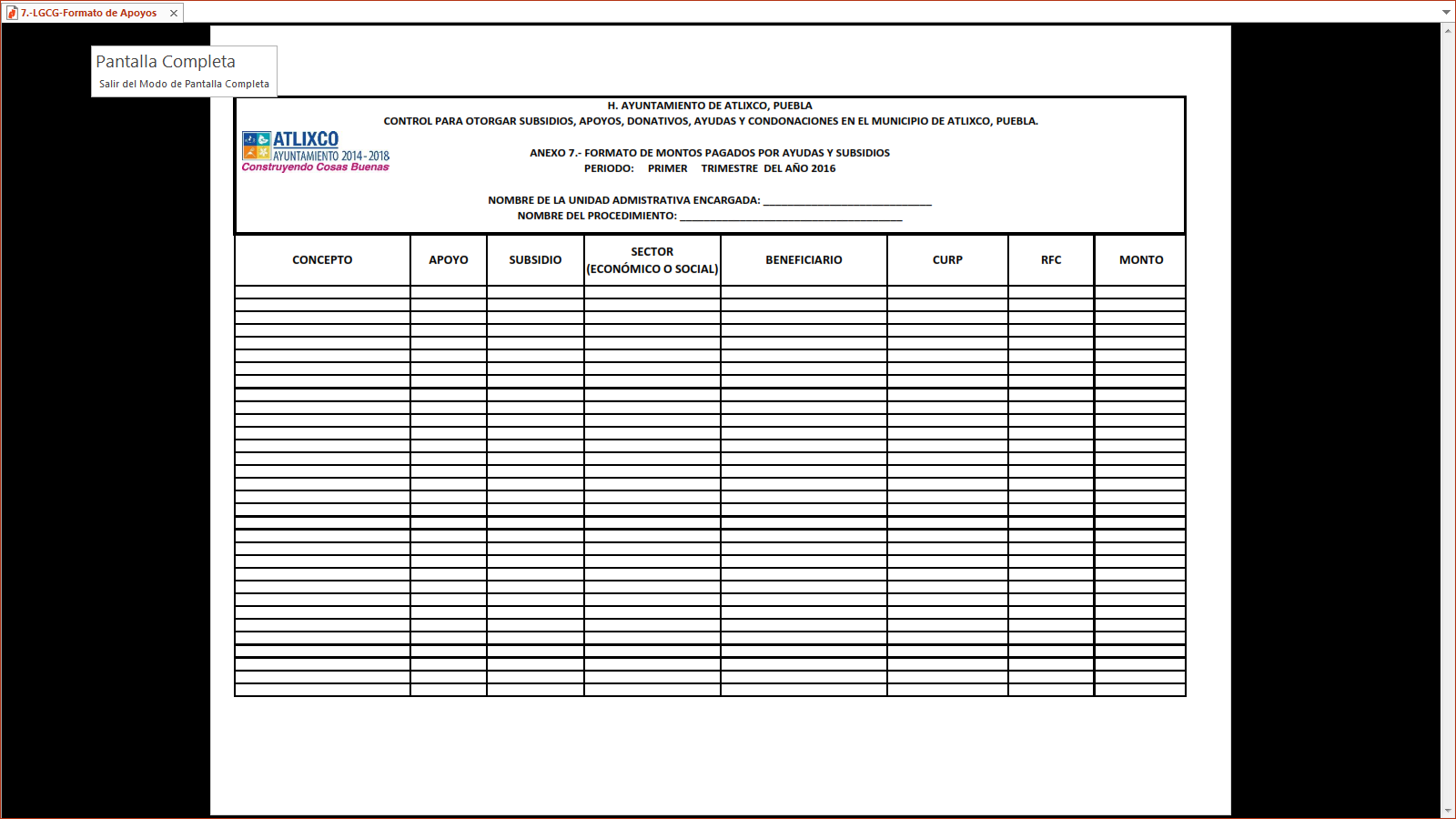 D I C T A M E NPRIMERO.- Se aprueban los Lineamientos para otorgar Subsidios, Apoyos, Donativos, Ayudas y Condonaciones en el Municipio de Atlixco, Puebla.SEGUNDO.- Se deja sin efecto el Dictamen relativo los Lineamientos para otorgar Subsidios, Apoyos, Donativos, Ayudas y Condonaciones en el Municipio de Atlixco, Puebla, aprobado en sesión extraordinaria de fecha diecisiete de diciembre de dos mil quince.TERCERO.- Se instruye a la Secretaría del Ayuntamiento a fin de que realice los trámites necesarios para la publicación de los presentes lineamientos en el Portal Web Institucional del Ayuntamiento de Atlixco, Puebla.CUARTO.- Se instruye a la Secretaría del Ayuntamiento, para que notifique a las áreas que corresponda y den cumplimiento a lo establecido en el presente Dictamen. Es cuanto Señor Presidente.El Presidente Municipal, menciona: Está a consideración de este Cuerpo Colegiado, el Dictamen a que se le ha dado lectura, ¿alguien desea hacer uso de la palabra? En uso de la palabra la Regidora María Auxilio Morales Heredia, manifiesta: Cabe señalar que estos Lineamientos fueron los que se aprobaron en sesión extraordinaria de fecha 17 de diciembre de 2015, sin embargo al revisarlos nuevamente se analizó y de acuerdo a la ley y la idea es que dejen de ser programas e decidió que dejaran de ser programas, por la complejidad legal que implican y para efectos de que pueda ser apoyada la ciudadanía sin tanta complicación se proponen como Lineamientos, también hubo un cambio importante en el art. 31 relativo a los apoyos servidores públicos y de acuerdo al día a día, se proponen dos rangos en cuanto a apoyos médicos a trabajadores el rango a) los servidores públicos que se encuentren en el rango de salarios de $1,500.00 a $8,000.00 recibirán apoyos al 100%; con lo que se beneficiarán a 674 Servidores Públicos; y el segundo rango b) los Servidores Públicos que obtengan un salario mayor recibirán un apoyo del 75%.En uso de la palabra la Regidora Haydee Muciño Delgado, manifiesta: En cuanto al artículo 31, se había acordado que serían 3 rangos, con una clasificación del 50%, 75% y 100%, a los que ganaran menos y ahorita dejaron solo dos rangos. En uso de la palabra la Regidora María Auxilio Morales Heredia, manifiesta: Se hace a efecto de apoyar más a los trabajadores, es decir solo quedan dos rangos. El Presidente Municipal, menciona: Si no existe otro comentario le solicitaría a la Secretaría del Ayuntamiento lo someta a votación del Dictamen. La Secretaria del Ayuntamiento, manifiesta: Honorable Cabildo, quienes estén por la afirmativa de aprobar el Dictamen a que se dio lectura, sírvanse manifestarlo levantando la mano.Se aprueba por unanimidad de votos.PUNTO SEISLa Secretaria del Ayuntamiento, manifiesta: Señor Presidente, informo a usted y al pleno que se ha dado cumplimiento al orden del día.El Presidente Municipal, manifiesta: Honorable Cabildo, se han agotado los temas listados en el orden del día, por lo tanto declaro el cierre de la presente sesión extraordinaria de Cabildo, siendo las diez horas del día dieciocho de abril de dos mil dieciséis. Muchas gracias y buenos días a todos.Ing. José Luis Galeazzi BerraPresidente Municipal ConstitucionalLic. Esther González RodríguezSecretaria del AyuntamientoC. Jorge Eduardo Moya HernándezPresidente de  la Comisiónde Seguridad Pública y GobernanzaC. Graciela Cantorán NájeraPresidenta  de la Comisiónde Patrimonio y  Hacienda MunicipalC. Juan Manuel Ayestarán  NavaPresidente de la Comisiónde Desarrollo Urbano, Obras y Servicios Públicos  de CalidadC. María Auxilio  Morales  HerediaPresidenta  de la Comisiónde  Desarrollo Humano, Social y EconómicoC. Rodolfo  Chávez EscuderoPresidente de la Comisiónde Ecología  y Medio Ambiente  SustentableC. Esperanza Sánchez PérezPresidente de la Comisiónde Industria y ComercioC. Jesica  Ramírez RosasPresidente de la Comisiónde Salud  y AlimentaciónC. Félix Castillo SánchezPresidente  de la Comisiónde Educación, Juventud y DeporteC. Haydee Muciño DelgadoPresidente de la Comisiónde Grupos Vulnerables y Equidad entre GénerosC. Erich Amigón VelázquezPresidente  de la Comisión deTurismo, Culturay TradicionesC. Jorge Mario Blancarte MontañoPresidente de la Comisiónde Agricultura  y GanaderíaC. Jorge Gutiérrez RamosSíndico Municipal